LES PASSEJAÏRES DE VARILHES                    					   FICHE ITINÉRAIREPAMIERS n° 24 "Cette fiche participe à la constitution d'une mémoire des itinéraires proposés par les animateurs du club. Eux seuls y ont accès. Ils s'engagent à ne pas la diffuser en dehors du club."Date de la dernière mise à jour : 6 septembre 2018La carte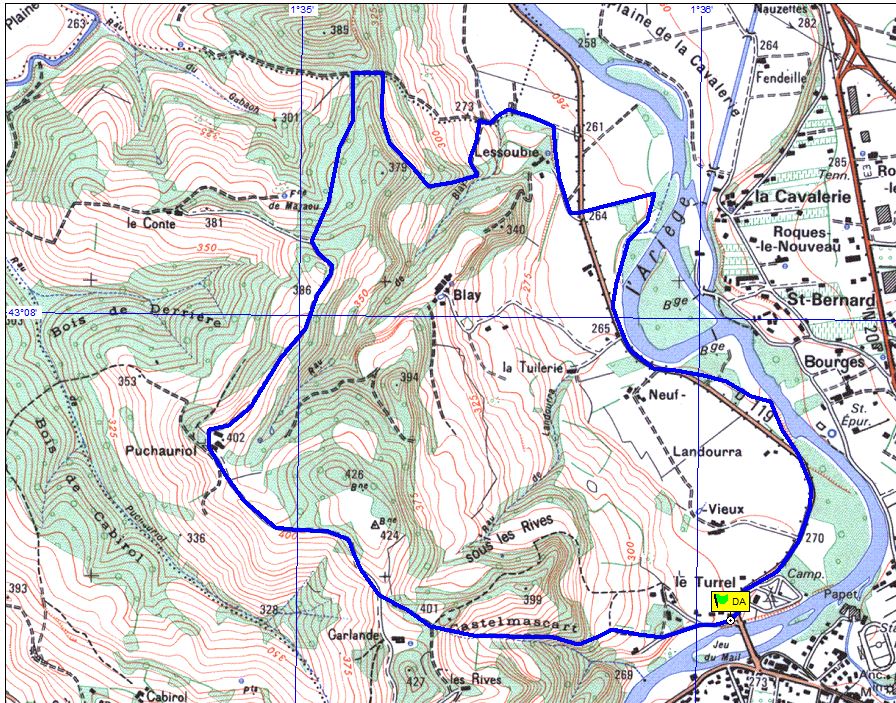 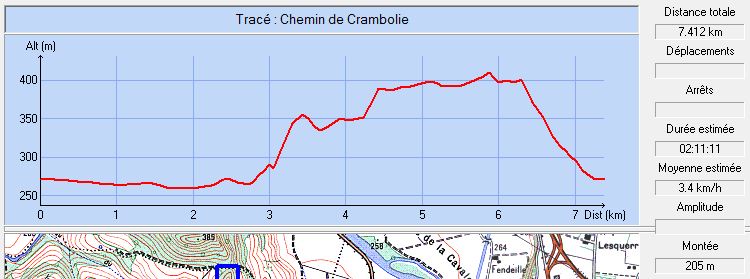 Commune de départ et dénomination de l’itinéraire : Pamiers – Pont du jeu du Mail – Chemin de CrambolieDate, animateur(trice), nombre de participants (éventuel) :6 mai 2011 – Danièle Lemaire5 mars 2014 – Danièle Lemaire8 août 2018 – Jean Gaillard – 11 participants (Photos)L’itinéraire est décrit sur les supports suivants : Fiche topo-guide de l’office de tourisme du Pays de PamiersClassification, durée du parcours, dénivelé positif, distance, durée :Promeneur – 2h00 –  –  – 1/2 journéeBalisage : Poteaux directionnelsParticularité(s) : Site ou point remarquable :La vue sur la plaine et le nord de l’agglomération de Pamiers depuis le "balcon" du km 4,4La vue sur Pamiers depuis le début de la descente de Castelmascart (km 6,1)Trace GPS : ??Distance entre la gare de Varilhes et le lieu de départ : Observation(s) : La ferme de Puchauriol, côtoyée au point le plus haut de ce parcours, faisait partie du réseau des 7 fermes constituant le "Maquis du Terrefort" sous l’occupation en 1943 et 1944.En dehors des nombreux poteaux directionnels jalonnant ce parcours, il n’existe pas de balise peintes.